ShadenShaden.373004@2freemail.com  Profile	Over than 15 years UAE experience in machinery, valves and fittings, successfully relocated in various positions, sales oriented with great experience in analyzing and reporting tools. Work Background2014- Present						      			AVK Gulf JLT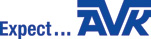 							     			AVK valves and fittings							      			Dubai – UAETerritories: Oman, Kuwait, Iran and East Levant.Brands: AVK, Interapp, Wouter Witzel, Syddal, Glenfield, Orbinox, CYL knife gate valves.Applications: Water, waste water, fire fighting, gas & HVACKey Responsibilities:Internal Sales Engineer - CRM local admin. - Area sales manager East Levant.:Technically review inquiries, reading client specs and choose the suitable products.Preparing quotes in Navision Software for keying in enquiries, extracting sales reports for monthly, quarterly and yearly sales meetings.Intake phone calls and provide exceptional customer service when assisting with customer requests for quotations, delivery information, documentation requests, etc.Manage the entire bidding process responsibilities (quotes, datasheets, project references, certificates ...) to define the lead, cost and generate a strong commercial & technical proposal on time using internal and external teams support as required.Quote follow up, eliminate / handle customer objections, negotiate competitive advantage. Receive, review and transmit orders for entry to appropriate factory.Track open orders via weekly updated production schedule, consult with factory when necessary and promptly advise customers of any changes to existing orders     Assist with the collection of aged receivables when requested Promptly handle customer calls relating to complaints, investigate basis of complaint, refer problems to appropriate personnel, recommend action to rectify problems, and follow up to ensure resolution. Working with freight forwarders. Remain current on consumer preferences, changes in local codes and product developments by attending sales meetings, vendor training and trade shows.Utilized CRM for quote management and follow up.Skills, Achievements and knowledge In AVK Gulf:Developing the reporting system.Training courses from PROTRAING: Business finance simulation & Professional selling.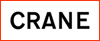 2009- 2014 				               	      Crane ME&A		      Crane Building Service and Utilities		                  Dubai - UAETerritories/Brands:UAE, Qatar, Oman and Bahrain.Building Services: Crane, Hattersley.       Utilities (Water section): Viking Johnson, HeldenKey Responsibilities:Internal Sales Engineer &Technical Support:First point of contact for our Distributors/Customers inside the office, developing long-term relationships with clients through managing and interpreting their requirementsPersuading clients that a product or service best satisfies their needs in terms of quality, price and delivery (based on specifications and by checking with customer for the deviations) then generate quotes accordingly.Providing technical advice on product solutions for queries.Getting costs from the cost office (when required) for generating quotes and calculating margins (batch / standard costs) to get them approved by sales directors to meet the sales targets.Reporting margins to head office/sales directors and adjusting prices to meet the market demand and maintaining the best possible profit for organization.Coordinating with supply chain and production teams to get the best manufacturing dates from our factories, this include improving delivery dates requests.Making technical presentations and demonstrating how a product meets customer’s needs Coordinating with Logistic team to meet the customer requested freight terms and getting freight costs from our forwarders.Coordinating with Drawing Office team to get the requested drawings.Updating opportunities in “Sales Force”, generating customize reports based on demand for sales team.    Coordinating with quality control team for resolving product quality complaints.Skills, Achievements and knowledge in Crane:PICV, DPCV and DRV calculations. Building Services valves and fittings. Mechanical Joints (Dismantling Joints, Couplings and Flange Adaptors).Miller Heiman strategic sales/ Sales Force.Courses in product knowledge, technical, production in our offices and manufacturing facilities in UK.  Attending Kaizen events and product training.  An impressive record of accomplishment of managing the day-to-day customer service operations witnessed by Sales Managers and Sales Directors.A proven ability to organize information, schedule and tasks for self and for others.2007- 2009 				                	    AJMAN SEWERAGE CO.		       	    AJMAN - UAE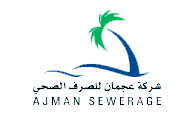 Brief company's profile:Consist of following shareholder: (Gov. of Ajman+ Besix+ Veolia+ Black & Veatch). To establish and maintain the Sewerage system in Ajman.Key Responsibilities:Customer Service (Back Office) – Assistant Manager:Managing the monthly billing process. Managing field activities done by field agents, Data Entry team, scanning and archiving process. Handling bad debt process (coordinating with FEWA and Municipality).Issuing reports for all back office activities.Managing the quality control for the back office activities.Interprets company policies to new (field agents & customer service agents) and train them with short courses.Generating KPI reports based on the goals and targets for each personal.Teams I'm responsible for (Total of 14):Data Entry (4 persons).Field Agents (9 persons).Scanning/Archiving (1person).Skills, Achievements and knowledge in ASPC:Build experience in managing customer service role in well-known company with international standard. Widen my experience by working in utilities/semi Government Company.  Expert in using CC&B at management level (The recognised software for Utilities billing). Succeeded to maximise billing through the filed inspection, increase the revenue by applying the bad debt process on higher volume over dues.   2004– 2007 				         	   unimar trading co			DUBAI – UAE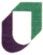 Brief company's profile:Subsidiary of Mimar Trading Group. Established in 1992 as one of the supplier in the Building material and Power Tools in U.A.E. For more info:www.unimartrading.comKey Responsibilities:	Sales & Workshop Supervisor.Certificate of achievement issued 30.01.2006  2000 – 2004		ARWANI TRADING CO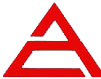 		       DUBAI – UAEBrief company's profile:Arwani Trading Company was established over 2 decades dealing with Hardware and Tools, Garage Equipment, Wood Working Machinery, Aluminum and Metal Working Machinery, Industrial Machinery. More info: Key Responsibilities:Indoor sales coordinator / Customer services Supervisor / Technician.Educational Background1997 – 1999	      Diploma degree in Electronic Engineering (Communications Engineering) Technical Institute for Mechanical and Electrical Engineering / University of AleppoOther Qualifications & Certificates:Good knowledge in Microsoft Office. (Word, Excel, Power Point).Certificate from Miller Heiman for Strategic Selling. Certificate from PROTRAING for Professional selling.Certificate from PROTRAING for Business finance simulation. Certificate from AVK Academy –  courses - Coating: (Blast Cleaning – Enamel - Epoxy Coating - PUR Coating).Certificate from AVK Academy –  courses – Basic about valves: (Introduction to Valves - Choosing the right valve - Linear valves - Rotary Valves - Check, Safety and Relief, Pressure Control Valves - Automatic Control Valves - Actuators, Valve Operating Forces and Pneumatic Actuators - Electric and Hydraulic Actuators, Actuators for Control Valves - Installation of Valves and Actuators, Maintenance of Valves and Actuators).Certificate from AVK Academy –  courses - AVK Product Training